СПРАВКА по состоянию на 02.07.2015г.по объекту «Индивидуальный монолитный 2-секционный 15-этажный жилой домс подземной автостоянкой»по адресу: г.Москва, ЮАО, район Бирюлево Восточное, ул.6-я Радиальная, вл.7, корп.12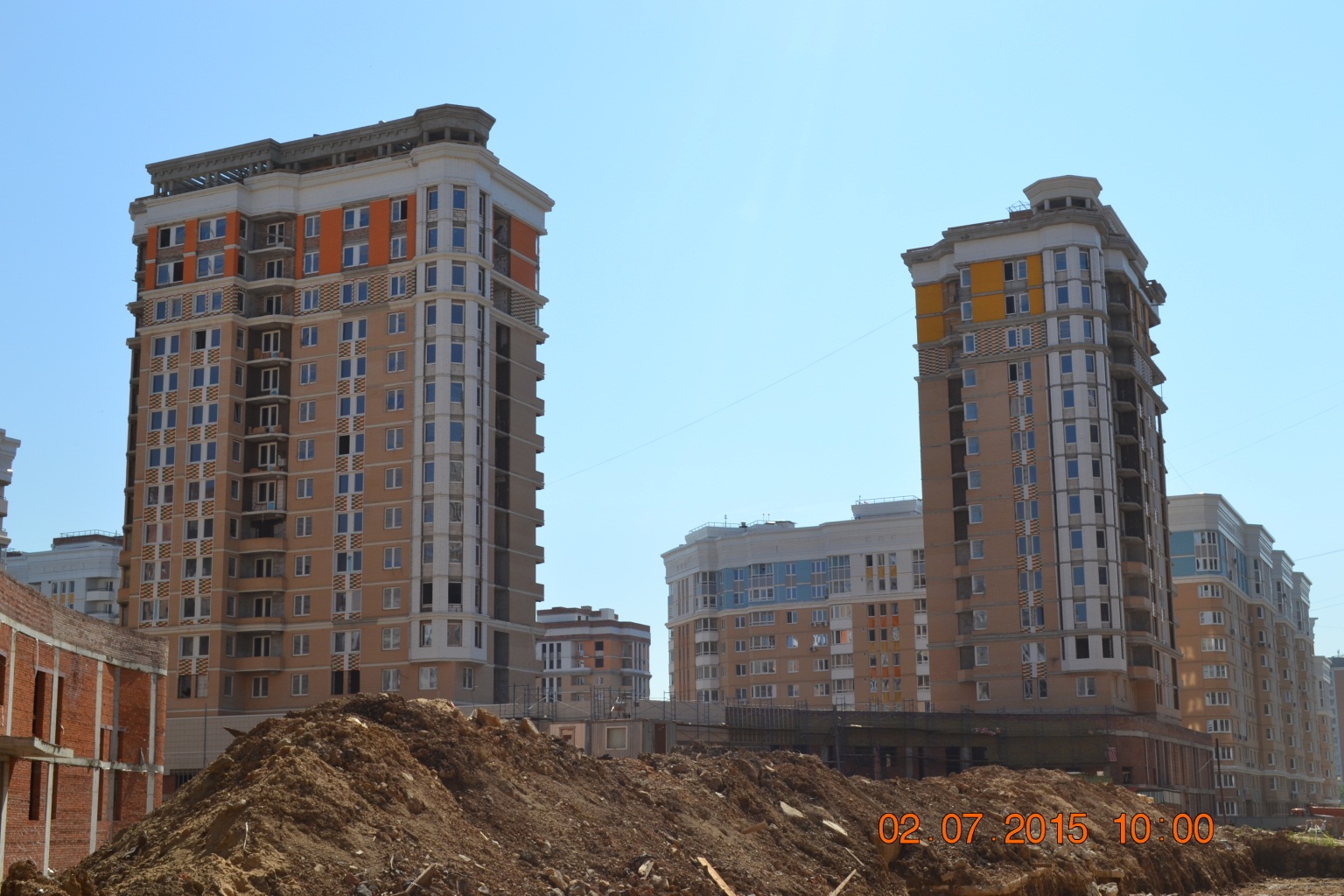 Застройщик:     ОАО «Московский комбинат хлебопродуктов»Заказчик:          ОАО «Московский комбинат хлебопродуктов»Подрядчик:       ООО «СК ТРИКИТА»Мощность объекта:общая площадь здания – 25 771 м2;общая площадь квартир – 8 505,3 м2;количество квартир – 115 (однокомнатных – 24, двухкомнатных – 39,            трехкомнатных – 50, четырехкомнатных – 2);количество машиномест – 337.Серия: индивидуальный проект ОАО «ЦНИИЭП жилища»На объекте работают: 43 рабочихОбщестроительные работы:монолитные работы – 98% (не завершены отдельные места входных групп);кирпичная кладка – 98%;заполнение оконных проемов – 78%;внутренние инженерные системы и оборудование жилой части, готовность - 76%, подземной автостоянки – 10%;отделка МОП жилой части – 10%;Заместитель директораДепартамента строительстваОАО «Московский комбинат хлебопродуктов                                                             С.А. Иванов